The day when they cooked and we tasted the Cheese SconesOn Friday, 15th January at 2 pmThe pupils of "4e Segpa" (special needs) came into our classroom with Mrs Baudoin, the cookery teacher.This recipe is the Cheese Scones.The "4e segpa"  got this recipe from their e-Twinning epals, from Wales.  In the Cheese Scones there are some milk, some mature cheddar or some grated cheese, a piece of butter, a pinch of salt and some flour.Mrs Geffroy, our English teacher and Mrs B. talked about Welsh recipes and e-twinning.It was very good and  delicious. The pupils of 4A will come back into our class in April. They'll cook a recipe taken from our eTwinning project, the European Teen Magazine !So, we would like to thank the pupils of 4 A and Mrs B. for their kindness.We're looking forward to seeing you again! Thank you to Jules who took the photo although it's a little bit blurred.Manon, Adèle, Michelle et Marion.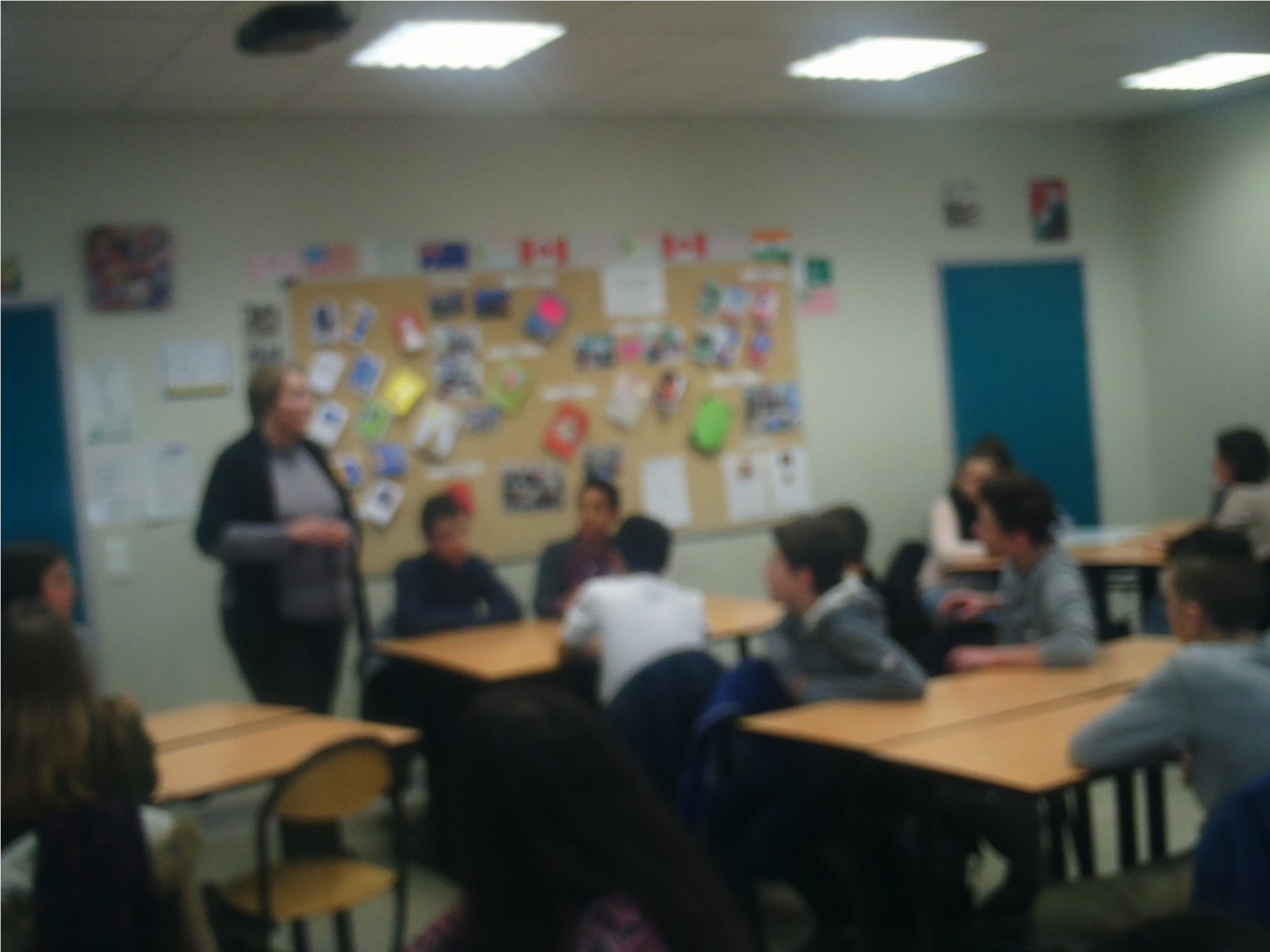 On the next page, you'll find the Cheese Scones recipe that we tasted.